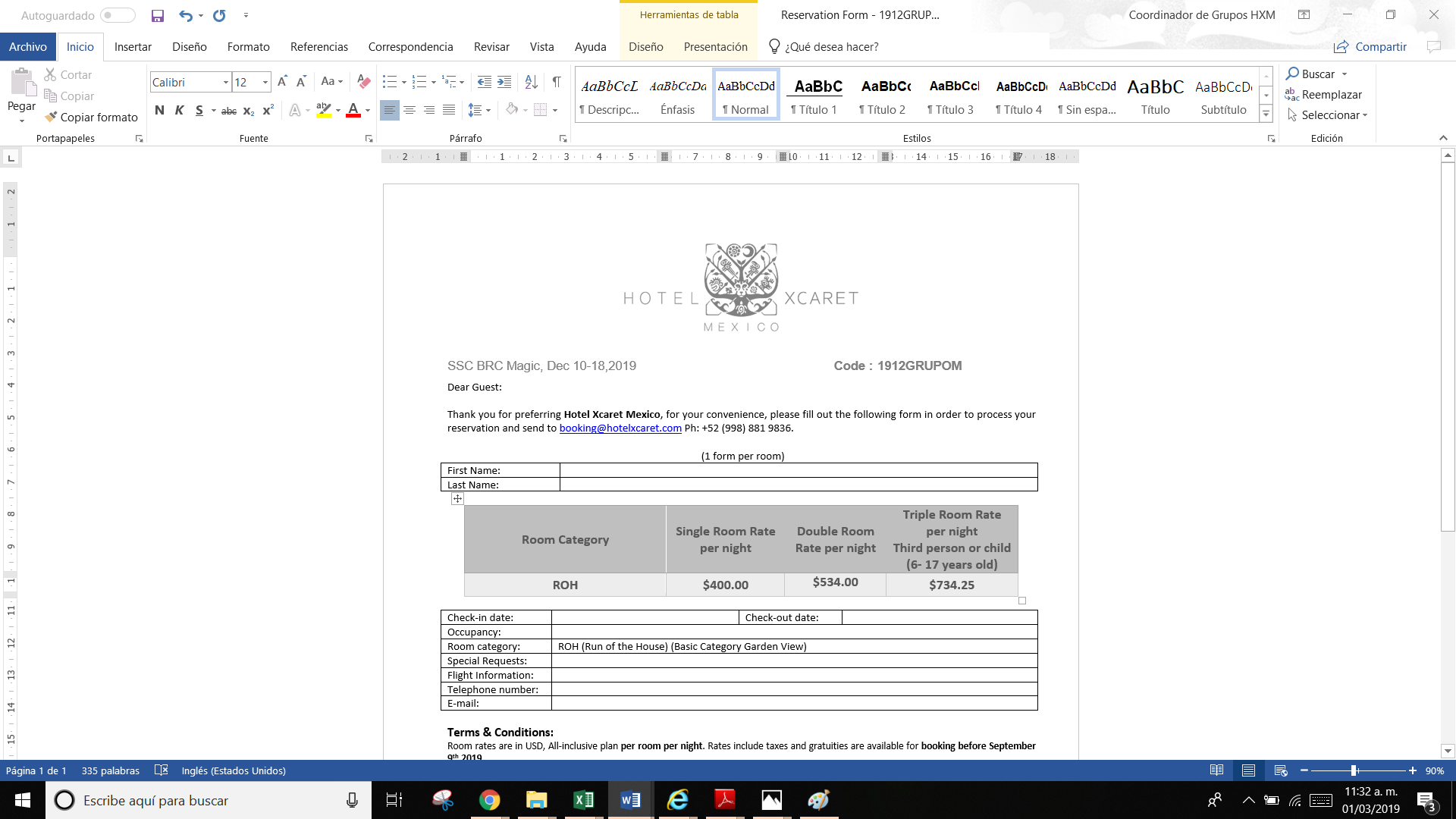 (1 form per room)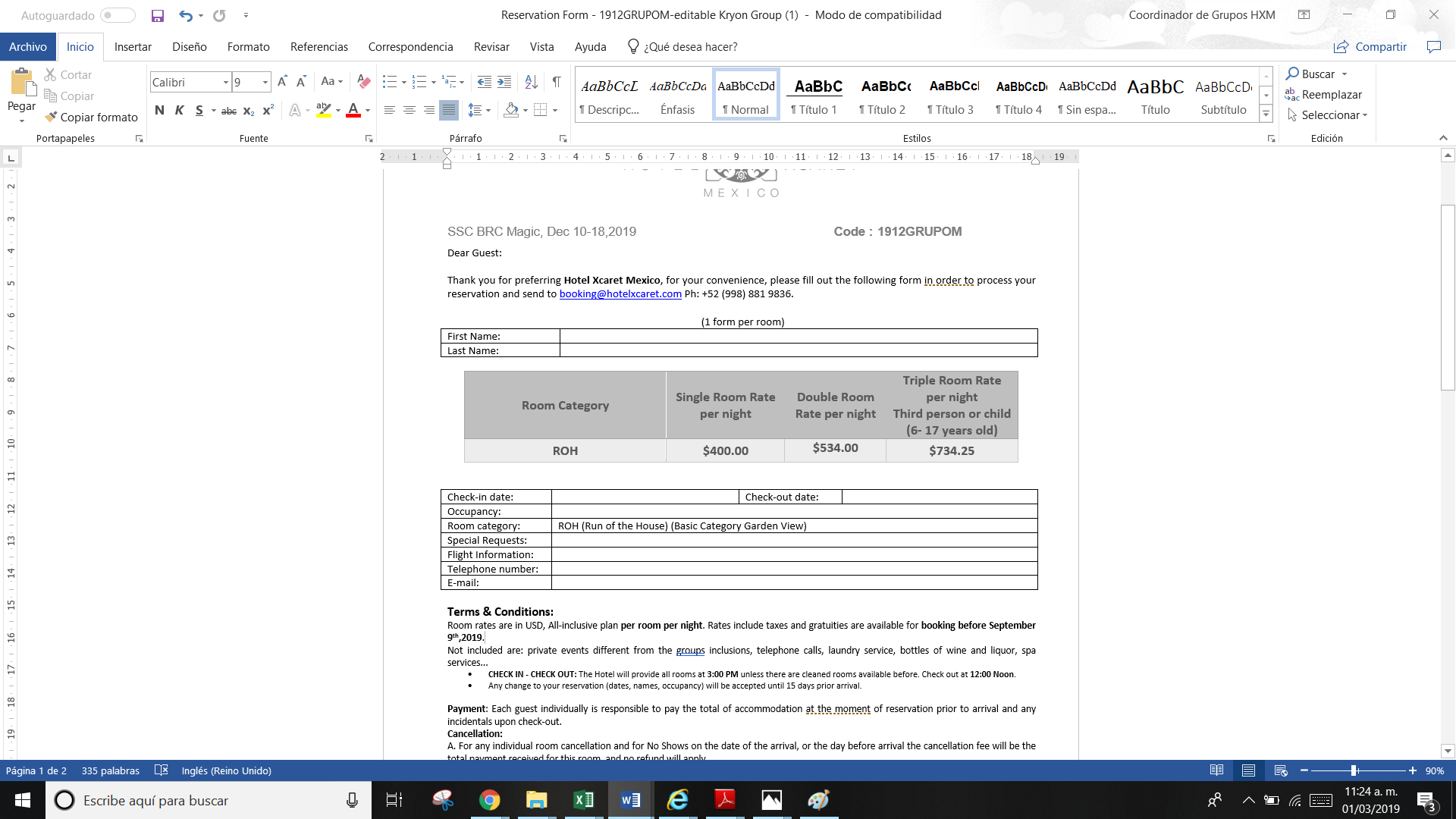 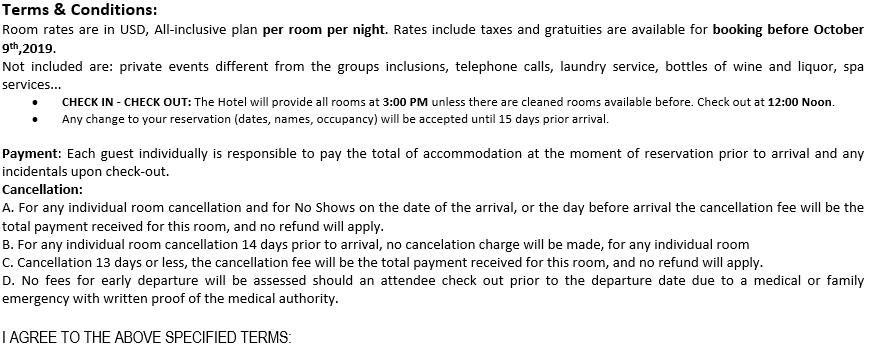 Date / Name / SignatureFirst Name:Last Name:Check-in date:Check-out date:Occupancy:Room category:ROH (Run of the House) (Basic Category Garden View)ROH (Run of the House) (Basic Category Garden View)ROH (Run of the House) (Basic Category Garden View)Special Requests:Flight Information:In order to book your transfer included from/to the airport please contact our Guest Service Department Ph: +52 (998) 881 9836 ext. 32825 – 32825 or send an email to dxguestservice@hotelxcaret.com once your reservation has been confirmed.In order to book your transfer included from/to the airport please contact our Guest Service Department Ph: +52 (998) 881 9836 ext. 32825 – 32825 or send an email to dxguestservice@hotelxcaret.com once your reservation has been confirmed.In order to book your transfer included from/to the airport please contact our Guest Service Department Ph: +52 (998) 881 9836 ext. 32825 – 32825 or send an email to dxguestservice@hotelxcaret.com once your reservation has been confirmed.In order to book your transfer included from/to the airport please contact our Guest Service Department Ph: +52 (998) 881 9836 ext. 32825 – 32825 or send an email to dxguestservice@hotelxcaret.com once your reservation has been confirmed.Telephone number:E-mail: